_______________________________________________________________Important Dates:6	No School-Labor Day 7	Safety Week9	Jr. High FB @ Independence 5:00/6:30, MVal cheerleaders cheer13	4:00 Jr. High VG @ Edna16	3:30 VB at MVal vs St.Pats, Thayer17	Pre-School Child Find20	4:00 Jr. High VB at MVal vs Bartlett, Altoona 21	6:00 Mound Valley Site Council Meeting	22	1:00 Spelling Bee22	4:00 Jr. High VB @ Cherryvale23	Picture Day, 5:00 Jr. High FB @ Galena, 4:00 Jr. High VB @ Coffeyville27	5:00 Jr. High FB at LCHS vs Miami, Jr. High VB Oswego28	Last Day for Immunizations29	Labette County Spelling Bee in Oswego30	5:00/6:30 Jr High FB vs Frontenac, MVal Cheerleaders cheer(This calendar is subject to change.  Please check the Mound Valley calendar on the district website for changes and updates at usd506.org  Click on the Calendar button, then choose the Mound Valley calendar.  You may have to choose the current month to update the calendar.)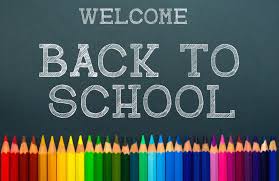 Welcome Back to School Mustang Families!  We are off to a great start!  It has been wonderful having our students back in the building.  We will be doing everything we can to keep our students safe and our school open.  Please help us by assessing your child’s daily health.  Thank you for your flexibility and patience as we work through our new building procedures.New StaffBlake Lacey, Ryan Elliott, Melinda Taylor, and Traci Shull joined our Mound Valley family.  Mr. Lacey will be teaching P.E., Mr. Elliott is our new music teacher, Mrs. Taylor will be our resource inclusion teacher, and Mrs. Shull is our new cook.  Be sure to welcome our new staff to our Mustang Family.EnrollmentOur total Enrollment for Prek-8th grade was 152 on the first day of school.  Below is the total for each grade:	Prek-17			K-19	1st-13			2nd-13	3rd-15			4th-12	5th-8			6th-20	7th-16			8th- 19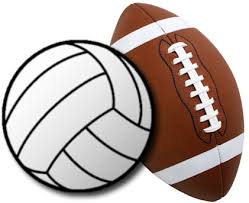 AthleticsI want to encourage you to come support our student athletes at football, cheer and volleyball games. Our students work very hard and appreciate it when they see so many Mustang supporters cheering for them at their events.  The following students are playing Football: Trever Daniels, Charles Black, Jett Steig, Caleb Merrick, Madison Hoppes, Teige Thiesing, Gavin Mahurin, Maddox Dewey, Lucas Hayward, Alexis Spencer, Trayen Nibarager, Faith Winters-managerThe following students are Mustang cheerleaders: Faith Winters, Lexi Spencer, Sami Martin, Makayla Farran, Autumn Dunsing, Lacey Merrick, Hallie Johnson, Braylynn Deweese.PowerSchoolBe sure to take advantage of PowerSchool to find information about your child’s grades, lunches, attendance, and much more.  Please call the school if you need your password.Safety WeekDuring the week of Sept. 7-10, we will be practicing our school safety drills.  We feel by practicing these drills students will be prepared for any emergencies that might come.  Be sure to ask your child about the drills and why we practice them!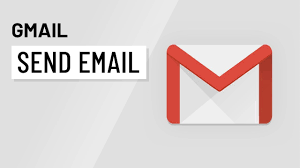 School Wide email Once a week, we send out an email with information about upcoming events and school highlights. If you would like to be added to the email list, please contact the school office.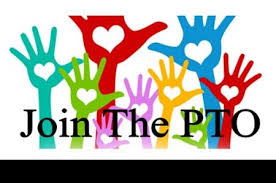 PTO InformationPTO is in full swing preparing for this year’s activities. I want to invite you join our PTO and Site Council. These committees are an important part of being a Premier School. A big thank-you goes to our PTO for supporting our students and staff throughout the year. Please plan on attending our next PTO meeting on Sept. 1 at 6:00-7:00.  Staff Trainings-All staff have been trained on Suicide prevention.Items to Collect We are collecting the following items: Box Tops, used markers, pop can tabs.How to find out what is going on at the Valley!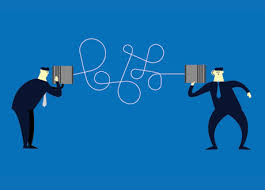 @MVGSMustangs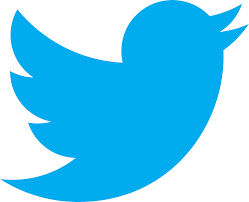 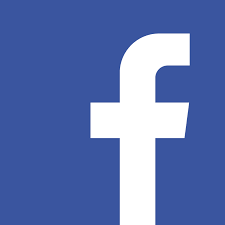 @moundvalleygs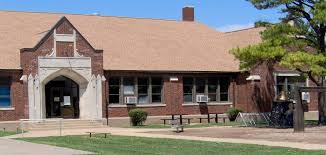 	Phone: 620-423-2230http://www.usd506.org/vnews/display.v/SEC/Mound%20Valley%20Grade%20School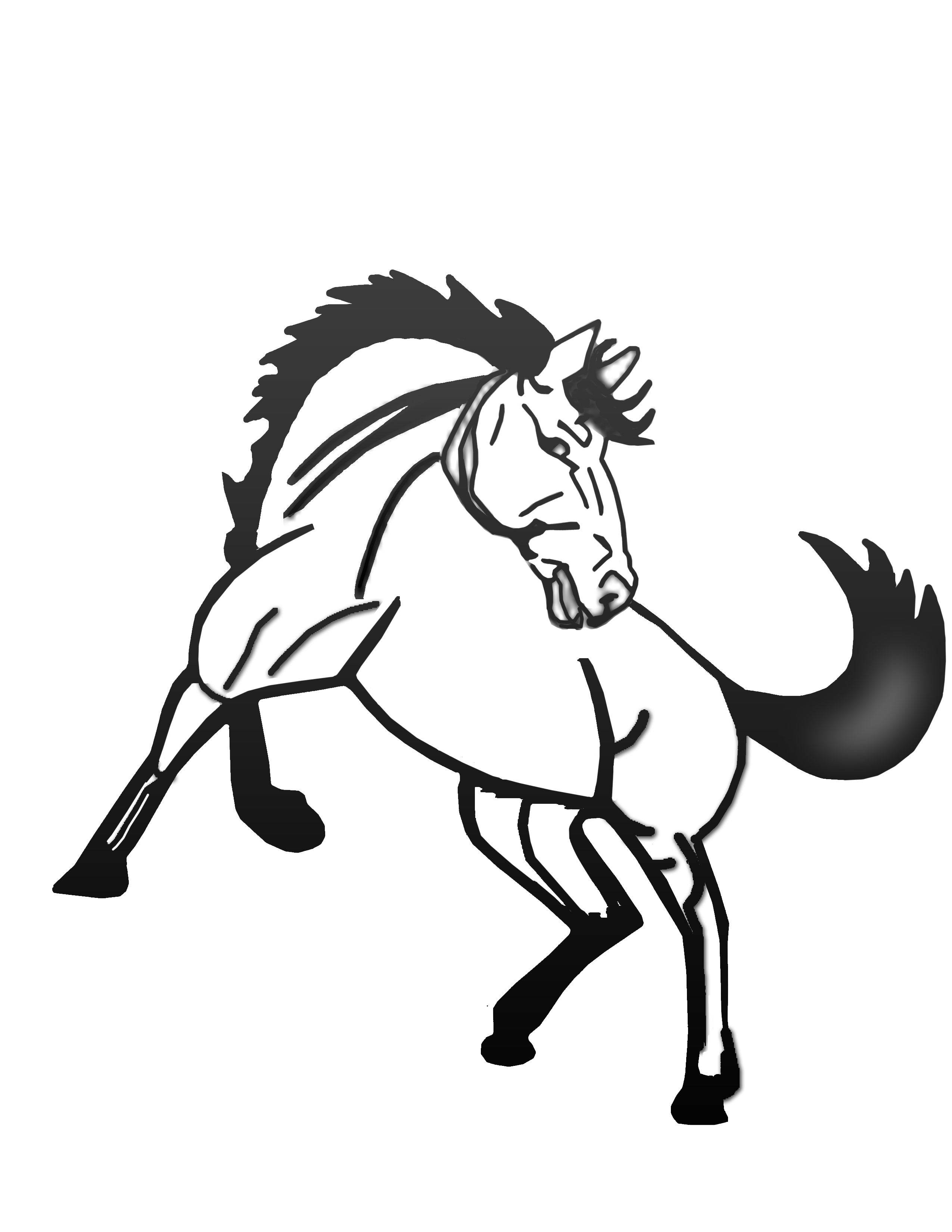 Mound Valley Grade SchoolNews and NotesSeptember 2021